Ålands lagtings beslut om antagande avAndra tillägg till budgeten för år 2021	Efter att förslag inkommit från landskapsregeringen har lagtinget antagit nedanstående andra tillägg till Ålands budget för år 2021: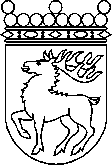 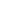 Ålands lagtingBESLUT LTB 85/2021BESLUT LTB 85/2021DatumÄrende2021-06-02BF04/2020-2021AnslagInkomster tb 2021 tb 2021VERKSAMHETAvdelning 1100Lagtinget84 000-84 000111Lagtingets kansli84 000-84 00011100Lagtingets kansli, verksamhet84 000-84 000Avdelning 2200Landskapsregeringen och regeringskansliet-32 00066 000210Regeringskansliet5 000021010Regeringskansliet, verksamhet5 0000260Landskapsregeringens övriga inkomster och utgifter-66 00066 00026006Nordiska Skärgårdssamarbetet-66 00066 000270Radio- och TV-verksamhet29 000027000Radio- och TV-verksamhet (F)29 0000Avdelning 3300Finansavdelningens förvaltningsområde50 0000300Allmän förvaltning50 000030010Finansavdelningens allmänna förvaltning, verksamhet50 0000Avdelning 4400Social- och miljöavdelningens förvaltningsområde-55 50018 500400Allmän förvaltning25 000040010Social- och miljöavdelningens allmänna förvaltning, verksamhet25 0000420Övriga hälso- och sjukvårdsuppgifter-60 000042000Övriga hälso- och sjukvårdsuppgifter-60 0000440Naturvård-20 50018 50044000Naturvård-20 50018 500Avdelning 5500Utbildnings- och kulturavdelningens förvaltningsområde-340 00097 000516Penningautomatmedel för kulturell verksamhet30 000051600Penningautomatmedel för kulturell verksamhet (R)30 0000535Utbildningsverksamhet-370 00097 00053500Vuxenutbildning-370 00097 000Avdelning 7700Infrastrukturavdelningens förvaltningsområde-100 000100 000720Samhällsteknik-100 000100 00072000Elsäkerhet och energi-100 000100 000750Kostnader för sjötrafik0075030Upphandling av linfärjetrafik0080 - 88Myndigheter samt fristående enheter-524 000313 000827Lotteriinspektionen2 000-2 00082700Lotteriinspektionen, verksamhet2 000-2 000840Ålands hälso- och sjukvård0084000Ålands hälso- och sjukvård, verksamhet00850Högskolan på Åland-276 000276 00085000Högskolan på Åland-276 000276 000851Ålands folkhögskola-36 00039 00085100Ålands folkhögskola, verksamhet-36 00039 000852Ålands musikinstitut20 000085200Ålands musikinstitut, verksamhet20 0000855Ålands gymnasium-114 000085500Ålands gymnasium, verksamhet-114 0000860Ålands arbetsmarknads- och studieservicemyndighet-30 000086000Arbetsmarknads- och studieservicemyndigheten, verksamhet-30 0000871Rederiverksamhet-90 000087100Rederienheten, verksamhet (R)-90 0000Verksamhet sammanlagt-917 500510 500ÖVERFÖRINGARAvdelning 2200Landskapsregeringen och regeringskansliet-29 0000270Radio- och TV-verksamhet-29 000027000Radio- och TV-verksamhet (F)-29 0000Avdelning 3300Finansavdelningens förvaltningsområde-800 0000330Landskapsandelar och stöd till kommunerna-800 000033000Landskapsandelar och stöd till kommunerna (RF)-800 0000Avdelning 4400Social- och miljöavdelningens förvaltningsområde-790 0000415Kommunernas socialvårdsområde-790 000041500Kostnadsbaserade landskapsandelar och stöd inom socialvårdsområdet (F)-790 0000Avdelning 5500Utbildnings- och kulturavdelningens förvaltningsområde-405 0000520Landskapsandelar och stöd för grundskolan -405 000052000Landskapsandelar för grundskolan och stöd för undervisning (F) -405 0000Avdelning 6600Näringsavdelningens förvaltningsområde214 000326 000610Näringslivets främjande 0061000Näringslivets främjande (R) 00615Främjande av livsmedelsproduktion 540 000061500Främjande av livsmedelsproduktion (R)540 0000621Europeiska Unionen - ERUF och ESF, 2014 - 2020-326 000326 00062100Europeiska Unionen - ERUF och ESF, 2014 - 2020 (R-EU)-326 000326 00080 - 88Myndigheter samt fristående enheter-10 0000860Ålands arbetsmarknads- och studieservicemyndighet-10 000086050Sysselsättnings- och arbetslöshetsunderstöd (F)-10 0000Överföringar sammanlagt-1 820 000326 00089SKATTEFINANSIERING, FINANSIELLA POSTER OCH RESULTATRÄKNINGSPOSTER890Skatter och avgifter av skattenatur, inkomster av lånoch finansiella poster-30 00010 226 000890Skatter och inkomster av skattenatur09 703 00089000Skatter och inkomster av skattenatur09 703 000892Finansiella poster-30 000523 00089200Finansiella poster (F)0523 00089250Avkastning av Ålands penningautomatförenings verksamhet-30 0000Skattefinansiering, finansiella poster och resultaträkningsposter sammanlagt-30 00010 226 0009INVESTERINGAR, LÅN OCH ÖVRIGA FINANSINVESTERINGARAvdelning 4400Social- och miljöavdelningens förvaltningsområde-50 00050 0009440Naturvård-50 00050 000944000Anskaffning av områden för naturskyddsändamål (R)-50 00050 000Avdelning 7700Infrastrukturavdelningens förvaltningsområde-50 00009750Kostnader för sjötrafik-50 0000975000Fartygs- och färjeinvesteringar (R)-50 000080 - 88Myndigheter samt fristående enheter-130 000130 0009850Högskolan på Åland-130 000130 000985000Investeringsutgifter (R)-130 000130 000Investeringar, lån och övriga finansinvesteringarsammanlagt-230 000180 000Anslag och inkomster totalt ovanstående-2 997 50011 242 500	Mariehamn den 2 juni 2021	Mariehamn den 2 juni 2021Bert HäggblomtalmanBert HäggblomtalmanKatrin SjögrenvicetalmanRoger Nordlundvicetalman